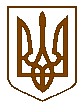 УКРАЇНАБілокриницька   сільська   радаРівненського   району    Рівненської    області(чотирнадцята чергова сесія сьомого скликання)ПРОЕКТ РІШЕННЯвід  07 грудня 2016 року                                                                                   № Про затвердження плану роботина І півріччя 2017року              Відповідно до ст. 26  Закону України «Про місцеве самоврядування в Україні» за погодженням із постійними комісіями сільської ради, сесія Білокриницької сільської радиВИРІШИЛА:Затвердити план роботи сільської ради на І півріччя 2017 року згідно з додатком.Постійним комісіям, депутатам, виконавчому комітету сільської ради забезпечити виконання затвердженого плану роботи та в разі необхідності вносити до нього зміни та доповнення.Контроль за виконанням даного рішення покласти на постійні комісії сільської ради відповідно до визначених функцій і повноважень та                   т.в.о. секретаря сільської ради О. Казмірчук.Сільський голова                                                                                      Т. Гончарук                                                                                                                      Додаток                                                                                                                                                  до рішення сільської ради                                                                                                                                              від 07 грудня 2016 року                                                                                                          №ПЛАН РОБОТИсільської ради на  І півріччя  2017 рокуСЕСІЙНА    ДІЯЛЬНІСТЬРозглянути на сесіях сільської ради:СІЧЕНЬ - БЕРЕЗЕНЬ:Звіт про виконання сільського бюджету бюджету за 2016 рік.Готують: члени комісії з питань бюджету та фінансів, головний бухгалтер сільської ради.Земельні питання.Готуєють: члени комісії з питань земельних відносин, спеціаліст-землевпорядник сільської ради.Про стан медицини на території сільської ради.Готуєють: члени комісії з питань охорони здоров’я, використання природних ресурсів та постраждалих в наслідок аварії на ЧАЕС, завідувач комунального закладу «Білокриницька лікарська амбулаторія загальної практики-сімейної медицини».КВІТЕНЬ –ЧЕРВЕНЬ:Про внесення змін до сільського бюджету на 2017 рік. Готують: члени комісії з питань бюджету та фінансів, головний бухгалтер сільської ради. Про стан благоустрою населених пунктів на території сільської ради. Готують: члени комісії з питань законності, правопорядку, охорони навколишнього середовища, соціального захисту населення та спортивного розвитку села, т.в.о. секретаря ради.Земельні питання.   Готують: члени комісії з питань земельних відносин, спеціаліст-землевпорядник сільської ради.Про затвердження плану роботи сільської ради на ІІ півріччя 2017 року.Готують: члени постійних комісій відповідно до визначених функцій і повноважень, т.в.о. секретаря ради.2. ПИТАННЯ ЯКІ ПЛАНУЮТЬ НА ЗАСІДАННЯХ ПОСТІЙНІ КОМІСІЇЧлени комісії з питань бюджету та фінансів:про стан виконання бюджету сільської ради;про стан надходження державного мита, земельного податку, про надання послуг Будинком культури та орендарями.Члени комісії з питань земельних відносин Про вирішення спірних земельних питань.Розгляд заяв по земельних питаннях.Члени комісії з питань законності, правопорядку, охорони навколишнього середовища, соціального захисту населення та спортивного розвитку села, члени культурно-масової комісії, члени комісії, з питань охорони здоров’я, використання природних ресурсів та постраждалих  в наслідок аварії на ЧАЕС відповідно до визначених функцій і повноважень:Про стан благоустрою території сільської ради.Про соціально-економічний та культурний розвиток сіл сільської ради.Про організацію дозвілля молоді на території сільської ради.3.  ОРГАНІЗАЦІЙНА РОБОТА РАДИІнформувати населення територіальної громади  про роботу ради, прийняті рішення, хід їх виконання.Брати участь у заходах, зборах громадян, що проводитимуться на території сільської ради.Вивчати, узагальнювати і поширювати досвід роботи органів місцевого самоврядування з питань їх діяльності та виконання повноважень, визначених Законом України «Про місцеве самоврядування в Україні».Проведити необхідну підготовчу роботу до знаменних дат та урочистих подій:святкування Різдвяних свят;відзначення Дня  Героїв Небесної Сотні;святкування Міжнародного жіночого свята;святкування з нагоди Дня пам’яті та примирення, Дня перемоги над нацизмом у Другій світовій війні;святкування Дня Конституції.Готують: постійні комісії, члени виконавчого комітету, заклади освіти культури.Т.в.о. секретаря  ради                                                                           О. Казмірчук